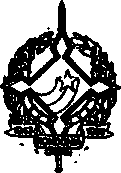 GOVERNO DO ESTADO DE RONDÔNIAGOVERNADORIADECRETO N. 832 DE 27 DE JANEIRO DE 1983.0 GOVERNADOR DO ESTADO DE RONDÔNIA, no uso de suas atribuições legais, concede afastamento aos Servidores RAIMUNDO DAS GRAÇAS MAUÊS LOBATO, Médico e SAMUEL SPENER, Assessor Técnico, ambos pertencentes ao Quadro de Pessoal do Go verno do Estado de Rondônia, lotados na Secretaria de Estado da Saúde, para se deslocarem até a cidade de Belem-PA, a fim de participarem do VII Encontro de Avaliação e Programação de Atividades de Controle da Tuberculose das Unidades Federadas da Região Norte, no período de 31 de janeiro a 04 de fevereiro de 1.983.Porto Velho-RO, 27 de Janeiro de 1983.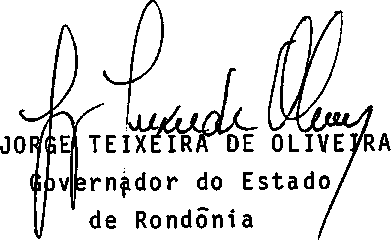 